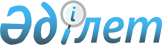 О внесении изменений и дополнений в постановление Правительства Республики Казахстан от 10 марта 2000 года N 378
					
			Утративший силу
			
			
		
					Постановление Правительства Республики Казахстан от 29 ноября 2001 года N 1547. Утратило силу постановлением Правительства Республики Казахстан от 26 января 2009 года N 56.
      


Сноска. Утратило силу постановлением Правительства РК от 26.01.2009 


 N 56 


 (вводится в действие с 01.01.2009).



      В соответствии с Кодексом Республики Казахстан от 12 июня 2001 года 
 K010209_ 
 "О налогах и других обязательных платежах в бюджет" (Налоговый кодекс) Правительство Республики Казахстан постановляет: 



      1. Внести в постановление Правительства Республики Казахстан от 10 марта 2000 года N 378 
 P000378_ 
 "Об утверждении Перечня лекарственных средств, протезно-ортопедических изделий, изделий медицинского назначения и медицинской техники, а также материалов и комплектующих для их производства, освобождаемых от налога на добавленную стоимость" (САПП Республики Казахстан, 2000 г., N 15, ст. 145) следующие изменения и дополнения: 



      заголовок изложить в следующей редакции: 



      "Об утверждении Перечня лекарственных средств, в том числе лекарственных субстанций, изделий медицинского (ветеринарного) назначения, включая протезно-ортопедические изделия, сурдотифлотехники и медицинской (ветеринарной) техники, материалов и комплектующих для производства лекарственных и диабетических средств, изделий медицинского (ветеринарного) назначения, включая протезно-ортопедические изделия, и медицинской (ветеринарной) техники, освобождаемых от налога на добавленную стоимость"; 



      в преамбуле: 



      слова "57 и 71 Закона" заменить словами "232 и 234 Кодекса"; 



      после слов "в бюджет" дополнить словами "(Налоговый кодекс)"; 



      пункт 1 изложить в следующей редакции: 



      "1. Утвердить прилагаемый Перечень лекарственных средств, в том числе лекарственных субстанций, изделий медицинского (ветеринарного) назначения, включая протезно-ортопедические изделия, сурдотифлотехники и медицинской (ветеринарной) техники, материалов и комплектующих для производства лекарственных и диабетических средств, изделий медицинского (ветеринарного) назначения, включая протезно-ортопедические изделия, и медицинской (ветеринарной) техники, освобождаемых от налога на добавленную стоимость."; 



      в Перечне лекарственных средств, протезно-ортопедических изделий, изделий медицинского назначения и медицинской техники, а также материалов и комплектующих для их производства, освобождаемых от налога на добавленную стоимость, утвержденном указанным постановлением: 



      заголовок изложить в следующей редакции: 



      "Перечень лекарственных средств, в том числе лекарственных субстанций, изделий медицинского (ветеринарного) назначения, включая протезно-ортопедические изделия, сурдотифлотехники, и медицинской (ветеринарной) техники, материалов и комплектующих для производства лекарственных и диабетических средств, изделий медицинского (ветеринарного) назначения, включая протезно-ортопедические изделия, и медицинской (ветеринарной) техники, освобождаемых от налога на добавленную стоимость"; 




в строке графы 1 код "3204 13 000 (*,**)" дополнить предлогом "из"; в строке графы 2 кода "3204 13 000 (*,**)" после слова "фармацевтической" дополнить словами "и медицинской"; в строке графы 2 кода "из группы 39 (*,**)" после слова "фармацевтической" дополнить словами "и медицинской"; в строке графы 2 кода "3909 50 000 (*)" дополнить словами ", а также для полирования оптических линз"; в графе 1: в строке, перед кодом товара "4014 90 (*,**)" дополнить предлогом "из"; код "9003" изложить в следующей редакции: "из 9003 (кроме 9003 19 100)"; код товара "9018" изложить в следующей редакции: "из 9018 (кроме из 9018 20 00)"; в строке графы 2 кода "9018" после слова "зрения" дополнить словами "(кроме соляриев)"; дополнить строками следующего содержания: ___________________________________________________________________________ "из 2851 00 100(*,**): дистиллированная и кондуктометрическая вода и вода аналогичной чистоты, используемая для медицинских целей; из 3301(*,**): эфирные масла, используемые при производстве фармацевтической продукции; из 3307 90 000(*): растворы для хранения контактных линз или глазных протезов; из 3503 00 100(*,**): желатин и его производные, используемые в медицинских целях; из 3503 00 800(*,**): капсулы желатиновые твердые, используемые для изготовления лекарственных средств; из 3506 91 000(*,**): клей плавильный на основе каучука, используемый для изготовления изделий медицинского назначения; из 3507 (*,**): ферменты (энзимы), ферментные препараты в другом месте не поименованные, используемые в медицине из 3807 00(*,**): деготь, используемый при производстве фармацевтической продукции из 3920 (*,**): материалы из поливинилхлорида, используемые в фармацевтической и медицинской промышленности; из 3926 90 990(*,**): изделия из поливинилхлорида, используемые для медицинских целей (глазные пипетки, спринцовки, грелки, молокоотсосы, детские зубные кольца и кружка Эсмарха) из 4014 90 900 (*,**): резиновые грелки и резиновые спринцовки, используемые для медицинских целей из 4803 00 900(*,**): полотно из целлюлозного волокна в рулонах более 36 см, используемое для изготовления изделий медицинского назначения; из 4811 39 000(*,**): воздухопроницаемая бумага, пропитанная высокомолекулярным полимером, используемая для изготовления изделий медицинского назначения; из 4823 90 (*,**): бумага с покрытием в рулонах шириной менее 15 см, используемая для изготовления изделий медицинского назначения из 5603(*,**): нетканый материал из химических волокон используемый в медицинской промышленности; из 5603 11 900(*,**): нетканый материал плотностью 17-25 используемые в медицинских целях; из 5603 12 900(*,**): нетканый материал плотностью 25-70 используемые в медицинских целях из 7001 00 910(*,**): оптическое стекло, применяемое при изготовлении фармацевтической продукции; из 7010(*,**): флаконы, используемые при производстве лекарственных средств и стерильной рассыпке антибиотиков; из 7010 20 000(*,**): пробки, крышки и прочие аналогичные изделия, используемые при производстве лекарственных средств и стерильной рассыпке антибиотиков из 8001 20 000(*,**): легко сплавленный металл (сплав Вуда) для блокирования линз" ___________________________________________________________________________ 2. Настоящее постановление вводится в действие с 1 января 2002 года. 





Премьер-Министр Республики Казахстан 





(Специалисты: Умбетова А.М., Мартина Н.А.) 



 

					© 2012. РГП на ПХВ «Институт законодательства и правовой информации Республики Казахстан» Министерства юстиции Республики Казахстан
				